At the last TSAG meeting in December 2022, RG-WTSA was authorized (ref. TSAG-R1) to develop A.SupWTSAGL, a new supplement to the ITU-T A-series Recommendations “WTSA preparation guideline on Resolutions”, as copied down as following.17.1.15   TSAG agreed that RG-WTSA developa)  ITU-T A.SupWTSAGL, a new supplement to the ITU-T A-series Recommendations “WTSA preparation guideline on Resolutions” (see Annex B1 for ITU-T A.13 justification) (ref. action RG-WTSA-1a), andb)  ITU-T A.BN: Draft new briefing note “How to chair WTSA Committee/Ad Hoc meetings” (see Annex B2 for ITU-T A.13 justification) (ref. action RG-WTSA-1b).According to the agreement in last interim meeting of RG-WTSA on 11 May 2023, DOC1-R1 (230511) (based on TSAG-TD751 (2017-2020) “Principles, Guidelines on streamlining Resolutions, and for drafting Resolutions”) was adopted as the first baseline text for draft A.SupWTSAGL, see below. This supplement provide guideline for ITU-T members on the principles on streamlining Resolutions, and how to propose draft new and revised existing WTSA Resolutions in the preparation for WTSA . The review of WTSA Resolutions include editorial updates, identify overlap, identify candidates for suppression, how to simplify/shortening Resolutions, prepare consolidated draft texts, active involvement of the regional telecommunication organizations in pre-WTSA deliberations.Table of Contents	Page1	ScopeThis supplement provide guideline for ITU-T members on the principles on streamlining Resolutions, and how to propose draft new and revised existing WTSA Resolutions in the preparation for WTSA . The review of WTSA Resolutions include editorial updates, identify overlap, identify candidates for suppression, how to simplify/shortening Resolutions, prepare consolidated draft texts, active involvement of the regional telecommunication organizations in pre-WTSA deliberations.2	References[To be developed]3	Definitions3.1	Terms defined elsewhereNone.3.2	Terms defined in this SupplementThis Supplement defines the following terms:[To be developed]4	Abbreviations and acronymsThis Supplement uses the following abbreviations and acronyms:[To be developed]5	ConventionsNone.6	Guidelines for Streamlining of ResolutionsWhat is streamlining of Resolutions?This clause provides the potential streamlining action of Resolutions for•	MOD (Modification):6.1.1    Merged (for thematically related Resolutions, or Resolution of the same category/subject) so as to reduce redundancy or overlap, or6.1.2    Shortened (for lengthy Resolutions, in preamble and/or in operational parts), or be simplified (for complex Resolutions) which attempts to reduce the length of the Resolution overall (where possible or reasonable); such that the texts become more concise, simpler, easier to understand, and would require less efforts for regular updating and maintenance; side benefits are also reduced financial resources for translation, and less paper printing, or6.1.3    Modified (to bring them up-to-date, or for house-keeping), or6.1.4    Aligned with other Resolutions, and to avoid duplication or repetition, or6.1.5    Restructured (grouping together scattered aspects found in various Resolutions into one Resolution).•	SUP (Suppression):6.1.6   Supressed (for obsolete Resolutions) [Editor’s note: Clause 6.1 needs to be further modified with clarification and definitions to reduce overlaps between options]Approach for streamlining of Resolutions6.2.1    To review existing WTSA Resolutions with a view to streamlining them, taking into accountthe PP Resolutions and Council Resolutions,Resolutions of other Sectors (WTDC/RA)as appropriate.6.2.2    To examine the WTSA Resolutions with a view to avoid repetitions and duplicationwith the PP Resolutions. (Ref. TSAG RG-ResReview ToR).6.2.3    To prepare towards revision/modification/suppression/addition of Resolutions for WTSA and for PP.6.3	Guiding principles for streamlining existing WTSA resolutions6.3.1    At WTSA, the in-force WTSA resolutions should be examined with the objective to suppress completed/obsolete ones and parts thereof based on contributions.6.3.2    The following guiding principles might prove useful in the work on streamlining resolutions and are be followed to the extent possible to help the ITU membership to draft proposals, so that WTSA Resolutions are concise and ITU-T focused; implementable; effective; and stay abreast with the evolution of telecommunication and information technologies and the ICT standardization environment, taking into account SDGs:Table  1 Guiding principles for streamlining existing WTSA resolutions6.3.3    All similar/related subjects should be addressed in one single WTSA resolution to the extent possible ("stand-alone principle"). In general, streamlining existing resolutions is preferable rather than adding a new WTSA resolution.6.3.4    When the actions or activities put forward in a resolution have been implemented or accomplished, the resolution can be viewed as fulfilled and can be removed.6.3.5    If no change is to be made to the substance of the WTSA resolution, no editorial updates (such as date/venue of conference) will be made to the WTSA resolution, i.e. it should remain as is (unchanged).6.3.6    Editorial revisions of adopted resolutions should be kept to the minimum or to what is strictly necessary for its efficient implementation. 6.3.7    If only editorial updates are required to a WTSA resolution, editorial updates could be entrusted to TSB in the publication of the Resolution.7	Guidelines for drafting WTSA ResolutionsThe following principles are be followed to the extent possible to help the ITU membership to draft proposals, so that resolutions of the World Telecommunication Standardization Assembly are concise and ITU-T focused; implementable; effective; and stay abreast with the evolution of telecommunication and information technologies and the ICT standardization environment.At WTSA, all in-force WTSA resolutions should be examined with the objective to suppress completed/obsolete ones and parts thereof based on contribution from ITU membership.If no change is to be made to the substance of the WTSA resolution, no editorial updates (such as date/venue of conference) will be made to the WTSA resolution, i.e. it should remain as is (unchanged).All similar/related subjects should be addressed in one single WTSA resolution to the extent possible ("stand-alone principle"). Thus, in general, revising an existing WTSA resolution is preferable to adding a new WTSA resolution.Normally a WTSA resolution should not exceed four A4-pages (except Resolutions 1 and 2).The "preamble" part of a WTSA resolution should be as concise as possible, summarizing key rationales for justification. Normally it should not exceed one A4-page. While any additional explanation and justification such as a detailed chronicle of events, bibliography, historical activities and achievements could be submitted as background material in a contribution, their inclusion should be avoided in the adopted final WTSA resolution text. A separate publication could be produced and referenced by this WTSA resolution if necessary.Cross-reference to other ITU resolutions should be kept to the minimum as necessary ("minimum cross-reference principle"), at the same time striking a balance not to insert material copied from other instruments.Once an ITU resolution on the same/relevant subject is referenced, any duplicated justification/rational text should be avoided whereas additional ITU-T specific justification/rational could be added to this WTSA resolution ("no repetition principle").Reference to the ITU Constitution, Convention and the General rules should prevail a reference to a resolution of a Plenipotentiary conference when applicable, and where it is strongly required, could exist together with a duplication of the referred text to make the WTSA resolution stand on its own (exception to "stand-alone principle").When reference to the conclusion or output of an event is deemed necessary, the reference should be meaningful and in substance to specify its relevance, avoiding only listing the event per se ("no chronicle of events principle").Any reference should be meaningful and in substance to specify its relevance ("no bibliography principle").When drafting the "operational" part of a WTSA resolution, it should be borne in mind that:an instruction given to the ITU membership is non-binding;an instruction given to ITU-T SG will serve little purpose unless followed up by a contribution to the ITU-T study group to drive the work to progress.The "operational" part of a WTSA resolution should:use an appropriate verb to specify an implementable action by a respective entity according to its proper mandate ("identified entity and specific action principle");specify an expected result(s) so that the achievement in implementing this action can be measurable as much as possible using objective measurement methodologies ("measurable result principle");plan or recommend a course of actions with milestones/check-points as appropriate ("planning principle"); andspecify a reporting and expiration mechanism as appropriate ("report/expire principle")._______________________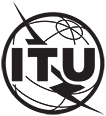 INTERNATIONAL TELECOMMUNICATION UNIONTELECOMMUNICATION
STANDARDIZATION SECTORSTUDY PERIOD 2022-2024INTERNATIONAL TELECOMMUNICATION UNIONTELECOMMUNICATION
STANDARDIZATION SECTORSTUDY PERIOD 2022-2024INTERNATIONAL TELECOMMUNICATION UNIONTELECOMMUNICATION
STANDARDIZATION SECTORSTUDY PERIOD 2022-2024INTERNATIONAL TELECOMMUNICATION UNIONTELECOMMUNICATION
STANDARDIZATION SECTORSTUDY PERIOD 2022-2024TSAG-TD261INTERNATIONAL TELECOMMUNICATION UNIONTELECOMMUNICATION
STANDARDIZATION SECTORSTUDY PERIOD 2022-2024INTERNATIONAL TELECOMMUNICATION UNIONTELECOMMUNICATION
STANDARDIZATION SECTORSTUDY PERIOD 2022-2024INTERNATIONAL TELECOMMUNICATION UNIONTELECOMMUNICATION
STANDARDIZATION SECTORSTUDY PERIOD 2022-2024INTERNATIONAL TELECOMMUNICATION UNIONTELECOMMUNICATION
STANDARDIZATION SECTORSTUDY PERIOD 2022-2024TSAGINTERNATIONAL TELECOMMUNICATION UNIONTELECOMMUNICATION
STANDARDIZATION SECTORSTUDY PERIOD 2022-2024INTERNATIONAL TELECOMMUNICATION UNIONTELECOMMUNICATION
STANDARDIZATION SECTORSTUDY PERIOD 2022-2024INTERNATIONAL TELECOMMUNICATION UNIONTELECOMMUNICATION
STANDARDIZATION SECTORSTUDY PERIOD 2022-2024INTERNATIONAL TELECOMMUNICATION UNIONTELECOMMUNICATION
STANDARDIZATION SECTORSTUDY PERIOD 2022-2024Original: EnglishQuestion(s):Question(s):Question(s):RG-WTSARG-WTSAGeneva, 30 May - 2 June 2023TDTDTDTDTDTDSource:Source:Source:Rapporteur, RG-WTSARapporteur, RG-WTSARapporteur, RG-WTSATitle:Title:Title:First baseline text for draft A.SupWTSAGL “WTSA preparation guideline on Resolutions”First baseline text for draft A.SupWTSAGL “WTSA preparation guideline on Resolutions”First baseline text for draft A.SupWTSAGL “WTSA preparation guideline on Resolutions”Contact:Contact:Fang LIRapporteur, TSAG RG-WTSA
CAICT, MIIT, ChinaFang LIRapporteur, TSAG RG-WTSA
CAICT, MIIT, ChinaTel: +86-10-62300104E-mail: lifang@caict.ac.cn Tel: +86-10-62300104E-mail: lifang@caict.ac.cn Contact:Contact:Isaac BOATENGAssociate Rapporteur, TSAG RG-WTSANational Communications Authority, GhanaIsaac BOATENGAssociate Rapporteur, TSAG RG-WTSANational Communications Authority, GhanaTel: +233-302-776621 ext. 160E-mail: isaac.boateng@nca.org.ghTel: +233-302-776621 ext. 160E-mail: isaac.boateng@nca.org.ghContact:Contact:Evgeny Tonkikh
Associate Rapporteur, TSAG RG-WTSARussian FederationEvgeny Tonkikh
Associate Rapporteur, TSAG RG-WTSARussian FederationTel: +7 (495) 647-17-77 ext. 1055E-mail: et@niir.ru Tel: +7 (495) 647-17-77 ext. 1055E-mail: et@niir.ru Abstract:ActionFor further discussion and progress at an RG-WTSA session during this TSAG meeting as well as future RG-WTSA interim/TSAG meetings.  Supplement X to ITU-T A-series RecommendationsWTSA Preparation Guideline on ResolutionsSummaryHistorySupplement X to ITU-T A-series RecommendationsWTSA preparation guideline on ResolutionsPrincipleQuestionsPossible streamlining actionsCoherence 
and consistencyIs the resolution consistent with the ITU-T mandate and the WTSA Action Plan?MODOverlap and duplicationIs there an overlap or duplication with existing WTSA resolutions or with the WTSA Action Plan?Are the goals of resolutions already reflected in the ITU-T Strategic Plan objectives, outputs and outcomes, Study Group (SG) Questions or working methods?MOD and/or SUPNecessityIs the resolution indispensable?
Is there already another WTSA/Council/PP resolution or resolutions which address the same topic or action?
Has the resolution already been implemented?MOD, and/or SUPAction-orientation and accountabilityDoes the resolution call for a specific action or outcome?
Is there a clear accountability line in the resolution?
What are the cost implications of the resolution for ITU and especially for ITU-T, in terms of implementation budget and related costs?MOD